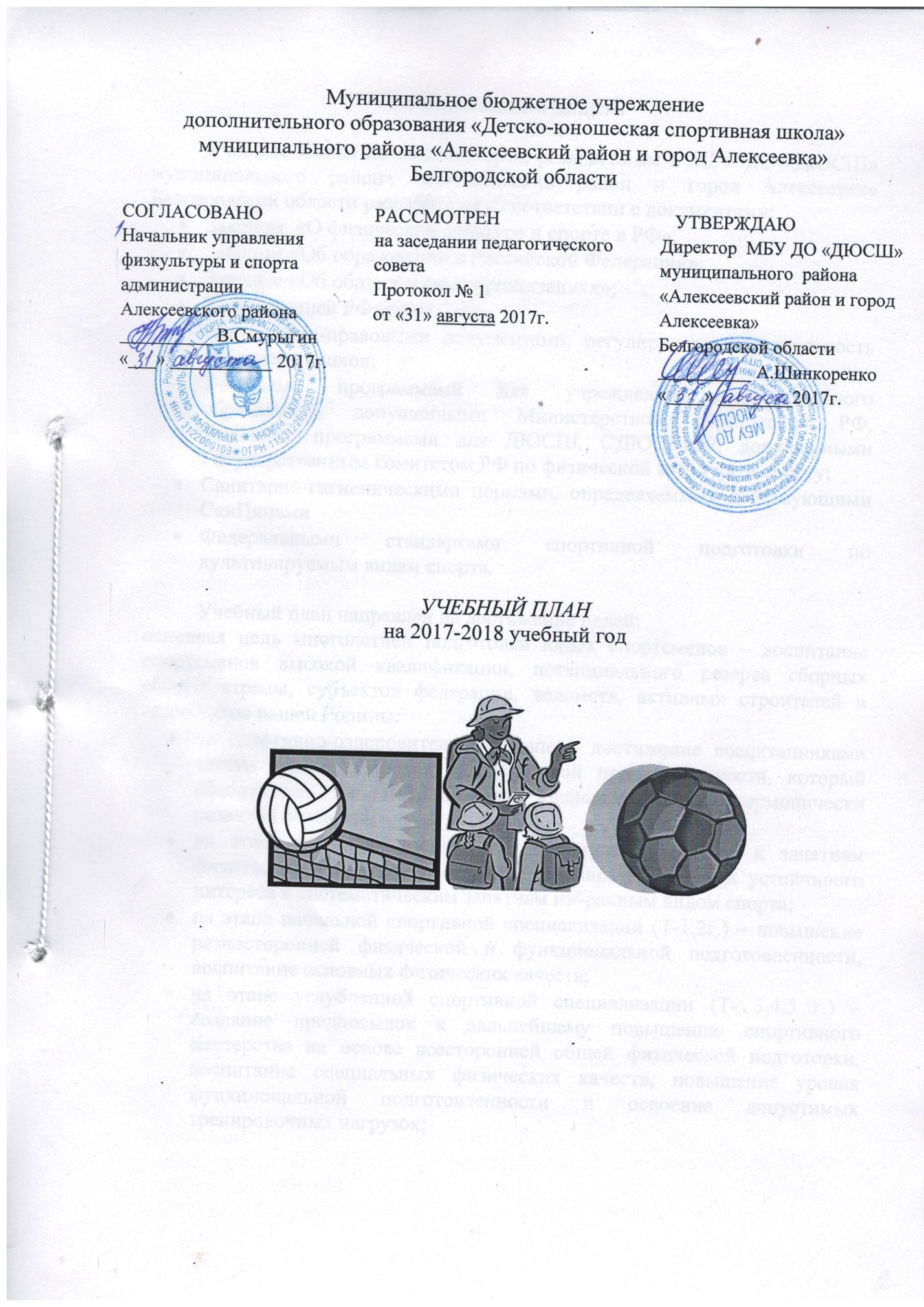 Пояснительная запискаУчебные планы по видам спорта, развиваемым в МБУ ДО «ДЮСШ» муниципального района «Алексеевский район и город Алексеевка» Белгородской области разработаны в соответствии с документами:Законом  «О физической культуре и спорте в РФ»;Законом «Об образовании в Российской Федерации»;Законом «Об общественных организациях»;Конституцией РФ, ст. 41;Нормативно-правовыми документами, регулирующими деятельность спортивных школ;Учебными программами для учреждений дополнительного образования, допущенными Министерством образования РФ, учебными программами для ДЮСШ, СДЮСШОР, допущенными Государственным комитетом РФ по физической культуре и спорту;Санитарно-гигиеническими нормами, определяемыми действующими СанПинамиФедеральными стандартами спортивной подготовки по культивируемым видам спорта.	Учебный план направлен на достижение целей:основная цель многолетней подготовки юных спортсменов – воспитание спортсменов высокой квалификации, потенциального резерва сборных команд страны, субъектов федерации, ведомств, активных строителей и защитников нашей Родины:на спортивно-оздоровительном этапе – достижение воспитанниками  такого уровня здоровья и физической подготовленности, который обеспечивал бы полноценную жизнедеятельность гармонически развитой личности;на этапе начальной подготовки – привлечение детей к занятиям физической культурой и спортом, формирование у них устойчивого интереса к систематическим занятиям избранным видом спорта;на этапе начальной спортивной специализации (Т-1,2г.) – повышение разносторонней физической и функциональной подготовленности, воспитание основных физических качеств;на этапе углубленной спортивной специализации (Т- 3,4,5 г.) – создание предпосылок к дальнейшему повышению спортивного мастерства на основе всесторонней общей физической подготовки, воспитание специальных физических качеств, повышение уровня функциональной подготовленности и освоение допустимых тренировочных нагрузок;Задачии преимущественная направленность этапов подготовки в видах единоборств: бокс, дзюдо, спортивная борьба (вольная борьба)Этап начальной подготовки (НП):- формирование устойчивого интереса к занятиям спортом;- формирование широкого круга двигательных умений и навыков;- освоение основ техники по видам единоборств;- укрепление здоровья и улучшение физического развития детей и подростков;- приобретение разносторонней физической подготовленности на основе занятий различными видами упражнений;- выявление задатков и способностей детей, определение вида спорта для последующих занятий, отбор и комплектование учебных групп;- подготовка и выполнение требований по общей и специальной физической  подготовке соответствующей возрастной группе;Этап начальной спортивной специализации (Т 1,2 г.о.):- формирование общей и специальной физической, технико-тактической и психологической подготовки;- общая и специальная психологическая подготовка;- подготовка и выполнение нормативных требований по физической и специальной подготовке соответствующей возрастной группы;- приобретение навыков в организации и проведении соревнований.Этап углубленной спортивной специализации  (Т 3,4 г.о.)- стабильность демонстрации высоких спортивных результатов на официальных спортивных соревнованиях; - подготовка и выполнение нормативных требований по физической и специальной подготовке. - воспитание физических, морально-этических и волевых качеств;   профилактика вредных привычек и правонарушений.Задачии преимущественная направленность этапов подготовки в видах легкой атлетики:Этап начальной подготовки (НП):- формирование устойчивого интереса к занятиям спортом;- формирование широкого круга двигательных умений и навыков;- освоение основ техники по виду легкая атлетика;- всестороннее гармоничное развитие физических качеств; - укрепление здоровья спортсменов;- отбор перспективных юных спортсменов для дальнейших занятий по виду спорта легкая атлетика; - воспитание черт характера.Тренировочный этап (Т): - повышение уровня общей и специальной физической, технической, тактической и психологической подготовки;- приобретение опыта и достижение стабильности выступления на официальных спортивных соревнованиях по виду спорта легкая атлетика;- формирование спортивной мотивации; - гармоничное физическое развитие;- укрепление здоровья спортсменов;- повышение уровня скоростных, силовых и скоростно-силовых качеств; - приобретение теоретических знаний  по тренировке избранного вида лёгкой атлетики, ведение спортивного дневника и умение анализировать записанные в нём данные;- воспитание физических, морально-этических и волевых качеств; профилактика вредных привычек и правонарушений.Задачии преимущественная направленность этапов подготовки в командных игровых видах: футбол, баскетбол, волейбол:Спортивно-оздоровительный этап: (волейбол)- укрепление здоровья и содействие правильному физическому развитию;- укрепление опорно-двигательного аппарата;- развитие физических качеств, ловкости, координации движений; -  привлечение максимально возможного числа детей и подростков к занятиям волейболом, формирование у них устойчивого интереса, мотивации к систематическим занятиям спортом и к здоровому образу жизни;- воспитание морально-этических и волевых качеств.Этап начальной подготовки (НП): - формирование устойчивого интереса к занятиям спортом;- формирование широкого круга двигательных умений и навыков;- освоение основ техники по игровым видам спорта;- всестороннее гармоничное развитие физических качеств; - укрепление здоровья спортсменов;- отбор перспективных юных спортсменов для дальнейших занятий по игровым видам спорта;Тренировочный этап (УТ):- повышение уровня общей и специальной физической, технической, тактической и психологической подготовки;- приобретение опыта и достижение стабильности выступления на официальных спортивных соревнованиях по виду спорта легкая атлетика;- формирование спортивной мотивации; - гармоничное физическое развитие;- укрепление здоровья спортсменов.Задачии преимущественная направленность этапов подготовкив шахматах:Этап начальной подготовки (НП): - формирование устойчивого интереса к занятиям спортом;- формирование широкого круга двигательных умений и навыков;- освоение основ техники по виду спорта шахматы;- всестороннее гармоничное развитие физических качеств;- укрепление здоровья спортсменов; - ознакомление с историей шахматной игры; -  приобретение учащимися теоретических знаний по шахматной игре, правилам соревнований, правилам турнирного поведения; - привлечение максимально возможного числа детей и подростков к занятиям шахматами, формирование у них устойчивого интереса, мотивации к систематическим занятиям спортом и к здоровому образу жизни;- обучение анализу своих и чужих ошибок, правильному планированию своей деятельности;                                               - развитие логического мышления, памяти, внимания и других положительных качеств личности;                 - воспитание морально-этических и волевых качеств, становление спортивного характера.Тренировочный этап (Т): - повышение уровня общей и специальной физической, технической, тактической и психологической подготовки;- приобретение опыта и стабильность выступления на официальных спортивных соревнованиях по виду спорта шахматы;- привитие устойчивого интереса к занятиям шахматами, развитие мотивации к познанию;- формирование системного и конкретного мышления, развитие долговременной и оперативной памяти, концентрации внимания, творческого воображения;- развитие умений производить логические операции: анализ, синтез, сравнение, обобщение;- развитие навыков самостоятельной работы;- формирование эмоционального отношения к эстетической стороне шахматного искусства;- формирование творческих качеств личности: быстроты, гибкости, оригинальности, точности;- формирование адекватной самооценки, самообладания, выдержки, воспитание уважения к чужому мнению.Задачии преимущественная направленность этапов подготовкив спортивной аэробике:Этап спортивно-оздоровительной подготовки (СОП):- укрепление здоровья и содействие правильному физическому развитию;- укрепление опорно-двигательного аппарата;- развитие внимания, чувства ритма;- развитие ловкости, координации движений; -  привлечение максимально возможного числа детей и подростков к занятиям спортивной аэробикой, формирование у них устойчивого интереса, мотивации к систематическим занятиям спортом и к здоровому образу жизни;- воспитание морально-этических и волевых качеств.Задачии преимущественная направленность этапов подготовкив лыжных гонкахЭтап начальной подготовки (НП):  - формирование устойчивого интереса к занятиям спортом;- формирование широкого круга двигательных умений и навыков;- освоение основ техники по виду спорта лыжные гонки;- всестороннее гармоничное развитие физических качеств; - укрепление здоровья спортсменов;- отбор перспективных юных спортсменов для дальнейших занятий по виду спорта лыжные гонки;- воспитание черт спортивного характера. Тренировочный этап (Т):повышение уровня общей и специальной физической, технической, тактической и психологической подготовки;- приобретение опыта и достижение стабильности выступления на официальных спортивных соревнованиях по виду спорта лыжные гонки;- формирование спортивной мотивации;- укрепление здоровья спортсменов.- воспитание физических, морально-этических и волевых качеств; профилактика вредных привычек и правонарушений.Задачии преимущественная направленность этапов подготовкив хоккее с шайбой:Этап спортивно-оздоровительной подготовки (СОП):- содействие укреплению здоровья и нормальному физическому развитию;- направленное развитие физических качеств занимающихся средствами хоккея и других видов спорта;- формирование потребности в здоровом образе жизни и систематических занятиях хоккеем;- воспитание нравственных, интеллектуальных и волевых качеств, а также навыков бесконфликтного общения в коллективе;- содействие самовоспитанию и повышению организованности у занимающихся;- расширение гигиенических знаний и формирование основ самоконтроля при занятиях физическими упражнениями. Этап начальной подготовки- формирование устойчивого интереса к занятиям спортом;- формирование широкого круга двигательных умений и навыков;- освоение основ техники по виду спорта хоккей;- всестороннее гармоничное развитие физических качеств;- укрепление здоровья спортсменов;- отбор перспективных юных спортсменов для дальнейших занятий по виду спорта хоккей.	Учебный план учреждения состоит из двух частей:Инвариантной части, включающей образовательные области федерального значения, которые наполнены дисциплинами, рекомендованными Министерством образования РФ, Государственным комитетом РФ по физической культуре и спорту и методическим Советом директоров Белгородской области учреждений дополнительного образования  физкультурно-спортивной направленности.Вариативной части, обеспечивающей индивидуально-личностное развитие обучающихся, учёт их склонностей, создающей условия для самореализации (в условиях спортивно-оздоровительного лагеря).	С учётом этого учебный план предусматривает основные формы работы с учащимися:*  групповые тренировочные и теоретические  занятия;*  работа по индивидуальным планам подготовки (обязательна на этапе спортивного совершенствования);*  медико-восстановительные (реабилитационные) мероприятия;*  тестирование;* прохождение углубленного медицинского осмотра (кроме спортивно-оздоровительного и этапа начальной подготовки);*  участие в соревнованиях;*  участие в тренировочных сборах;*  инструкторская и судейская практика.Учебный план рассчитан на 10-11 летнее обучение и имеет одноступенчатую (в группах по спортивной аэробике, боксу, дзюдо), двухступенчатую (на отделениях легкой атлетики, шахмат, футбола, баскетбола,единоборств (вольная борьба), в группах по лыжным гонкам, трехступенчатую (на отделении волейбола) и складывается из учебных планов, преемственно связанных между собой (этап спортивно-оздоровительной подготовки (СОП), этап начальной подготовки (НП) и тренировочный этап (Т).ЛЕГКАЯ АТЛЕТИКАУчебный план учреждения отделения лёгкой атлетики состоит из 6 частей:1. Общая физическая подготовка;2. Специальная физическая подготовка;3. Тактическая, теоретическая и психологическая подготовка;4. Участие в соревнованиях, инструкторская и судейская практика;5. Контрольные и контрольно-переводные испытания;6. Медицинское обследование.ШАХМАТЫУчебный план учреждения отделения шахмат состоит из 6 частей:1. Общая физическая подготовка;2. Психологическая подготовка;3. Техническая подготовка;4. Тактическая подготовка;5. Участие в соревнованиях, инструкторская и судейская практика;6. Контрольные и контрольно-переводные испытания.ФУТБОЛУчебный план учреждения отделения футбола состоит из 8 частей:1. Общая физическая подготовка;2. Специальная физическая подготовка;3. Техническая подготовка;4. Тактическая, теоретическая и психологическая подготовка;5. Технико-тактическая (интегральная) подготовка;6. Участие в соревнованиях, инструкторская и судейская практика;7. Контрольные и контрольно-переводные испытания;8. Медицинское обследование.БАСКЕТБОЛУчебный план учреждения отделения баскетбола состоит из 7 частей:1. Общая физическая подготовка;2. Специальная физическая подготовка;3. Техническая подготовка;4. Тактическая, теоретическая, психологическая подготовка, медико-восстановительные мероприятия;5. Технико-тактическая (интегральная) подготовка;6. Участие в соревнованиях, инструкторская и судейская практика;7. Контрольные и контрольно-переводные испытания.БОКСУчебный план учреждения в группах по боксусостоит из 8 частей:1. Теоретическая и психологическая подготовка;2. Общая физическая подготовка;3. Специальная физическая подготовка;4. Технико-тактическая подготовка; 5. Восстановительные мероприятия; 6. Инструкторская и судейская практика;7. Участие в соревнованиях;8. Контрольные и контрольно-переводные испытания.ВОЛЕЙБОЛУчебный план учреждения по волейболу состоит из 7 частей:1. Общая физическая подготовка;2. Специальная физическая подготовка;3. Техническая подготовка;4. Тактическая, теоретическая, психологическая подготовка; 5. Технико-тактическая (интегральная) подготовка;6. Участие в соревнованиях, инструкторская и судейская практика;7. Контрольные и контрольно-переводные испытания.ЛЫЖНЫЕ ГОНКИУчебный план учреждения по лыжным гонкам состоит из 6 частей:1. Общая физическая подготовка;2. Специальная физическая подготовка;3. Техническая подготовка;4. Тактическая, теоретическая, психологическая подготовка; 5. Участие в соревнованиях, инструкторская и судейская практика;6. Контрольные и контрольно-переводные испытания.ВОЛЬНАЯ БОРЬБАУчебный план учреждения в группах по вольной борьбе состоит из 8 частей:1. Общая физическая подготовка;2. Специальная физическая подготовка;3. Технико-тактическая подготовка; 4. Теоретическая и психологическая подготовка;5. Восстановительные мероприятия; 6. Инструкторская и судейская практика;7. Участие в соревнованиях;8. Контрольные и контрольно-переводные испытания.ДЗЮДОУчебный план учреждения в группах по дзюдосостоит из 8 частей:1. Общая физическая подготовка;2. Специальная физическая подготовка;3. Технико-тактическая подготовка;4. Теоретическая подготовка;5. Контрольные и контрольно-переводные испытания;6. Участие в соревнованиях;7. Инструкторская и судейская практика;8. Восстановительные мероприятия.ХОККЕЙ С ШАЙБОЙУчебный план учреждения в группах по хоккею с шайбой состоит из 7 частей:1. Общая физическая подготовка;2. Специальная физическая подготовка;3. Техническая подготовка;4. Тактическая, теоретическая, психологическая подготовка;5. Технико-тактическая (игровая) подготовка;6. Участие в соревнованиях, инструкторская и судейская практика;7. Контрольные и контрольно-переводные испытания.Ступени обучения (этапы):Этап спортивно-оздоровительной подготовки (СОП) – весь период;Этап начальной подготовки (НП) – 2-3 года;Тренировочный этап (Т) содержит две отдельные составляющие: этап начальной специализации (до 2-х лет занятий);          этап углублённой тренировки (3-й, 4-й и 5-й годы обучения).Предметный уровень школьного образования в МБУ ДО «ДЮСШ» муниципального района «Алексеевский район и город Алексеевка» Белгородской области представлен программами для системы дополнительного образования (2003-2012г.в.),  дополнительными образовательными  программами (предпрофессиональными и общеразвивающими  программами), программами спортивной подготовки по легкой атлетике, футболу, баскетболу, вольной борьбе.Режим работы учреждения:Учебный год в МБУ ДО «ДЮСШ» начинается 1 сентября, заканчивается 31 мая. Продолжительность обучения составляет 52 недели на любом этапе обучения, включая тренировочные занятия, тренировочные сборы, соревнования, оздоровительный отдых и другие мероприятия по индивидуальным планам.Деятельность МБУ ДО «ДЮСШ» осуществляется ежедневно, включая выходные и праздничные дни. Продолжительность одного тренировочного занятия не может превышать:- на спортивно-оздоровительном этапе – 2-х часов;- на этапе начальной подготовки –  2-х и 3-х часов;- на тренировочном этапе – 3-х и 4-х часов.Продолжительность одного часа составляет 45 мин.Тренировочные занятия проводятся с 13.00 час до 20.00 час.в рабочие дни и с 10.00 до 20.00 в выходные дни.Обучение в МБУ ДО «ДЮСШ»  проводится в одну смену Отделение лёгкой атлетикиОтделение шахматОтделение баскетболаОтделение футболаОтделение единоборств (бокс)Отделение единоборств (вольная борьба)Отделение единоборств (дзюдо)Отделение  волейболаГруппы по лыжным гонкамГруппы по спортивной аэробикеГруппы по хоккею с шайбойАдминистрация: с 9.00 до 18.00 час. Недельная нагрузка для администрации составляет 40 часов,  инструкторов-методистов – 36 часов, медицинских работников – 36 часов, для тренеров-преподавателей (тренеров) – согласно тарификации, с одним выходным днём. Согласно нормативно-правовым основам, регулирующим деятельность спортивных школ недельный режим тренировочной работы, является максимальным и устанавливается в зависимости от специфики вида спорта, периода и задач подготовки.Общегодовой объём тренировочной работы, предусмотренный указанными режимами работы, начиная с тренировочного этапа подготовки, может быть сокращён не более чем на 25 %. (Согласно приказу Минспорта России №1125 от 27 декабря 2013г. (Приложение №1).Обслуживающий персонал, находящийся по адресу пл. Победы 19, парк им.40-летия ВЛКСМ (городской стадион), ул.Ватутина 10г (с/к «Южный»),  работает согласно графику. Перерыв с 13.00 до 14.00 часов.Дежурные администраторы                                                                                                  Утверждаю                                                                                                          Директор МБУ ДО ДЮСШ                                                                                                          __________А.Шинкоренко                                                     Учебный планМБУ ДО «ДЮСШ»                                         отделения лёгкой атлетики                                   на 2017-2018 учебный год (52 недели)                       Заместитель директора                          А. Волчанова                                                                                                          Утверждаю                                                                                                          Директор МБУ ДО ДЮСШ                                                                                                          __________А.Шинкоренко                                                     Учебный планМБУ ДО «ДЮСШ»   отделения баскетбола                                   на 2017-2018 учебный год (52 недели)                  Заместитель директора                                 А. Волчанова                                                                                                          Утверждаю                                                                                                          Директор МБУ ДО ДЮСШ                                                                                                          __________А.Шинкоренко                                                     Учебный планМБУ ДО «ДЮСШ»                                              отделения футбола                                   на 2017-2018 учебный год (52 недели)                     Заместитель директора                             А. Волчанова            Утверждаю                                                                                                          Директор МБУ ДО ДЮСШ                                                                                                          __________А.ШинкоренкоУчебный планМБУ ДО «ДЮСШ»отделения шахматна 2017-2018 учебный год (52 недели)                Заместитель директора                                          А. Волчанова            Утверждаю                                                                                                          Директор МБУ ДО ДЮСШ                                                                                                          __________А.Шинкоренко                                                     Учебный планМБУ ДО «ДЮСШ»                                                 отделения волейбола                                   на 2017-2018 учебный год (52 недели)        Заместитель директора                        А. Волчанова                                                                                                          Утверждаю                                                                                                          Директор МБУ ДО ДЮСШ                                                                                                          __________А.Шинкоренко                                                     Учебный планМБУ ДО «ДЮСШ»                                        отделения единоборств (бокс)                                   на 2017-2018 учебный год (52 недели)               Заместитель директора                                       А. Волчанова                                                                                                                                                                                                                                                     Утверждаю                                                                                                          Директор МБУ ДО ДЮСШ                                                                                                          __________А.Шинкоренко                                                     Учебный планМБУ ДО «ДЮСШ»                                 отделения единоборств (вольная борьба)                                   на 2017-2018 учебный год (52 недели)                   Заместитель директора                              А. Волчанова                                                                                                          Утверждаю                                                                                                          Директор МБУ ДО ДЮСШ                                                                                                          __________А.ШинкоренкоУчебный планМБУ ДО «ДЮСШ»отделения единоборств (дзюдо)на 2017-2018 учебный год (52 недели)(женщины/мужчины)                  Заместитель директора                              А. ВолчановаУтверждаю                                                                                                          Директор МБУ ДО ДЮСШ                                                                                                          __________А.Шинкоренко                                                     Учебный планМБУ ДО «ДЮСШ»                                              по лыжным гонкам                                   на 2017-2018 учебный год (52 недели)                   Заместитель директора                                        А. ВолчановаУтверждаю                                                                                                          Директор МБУ ДО ДЮСШ                                                                                                          __________А.Шинкоренко                                                     Учебный план                                                 МБУ ДО «ДЮСШ»                                         по спортивной аэробике                                   на 2017-2018 учебный год (52 недели)                  Заместитель директора                               А. ВолчановаУтверждаю                                                                                                          Директор МБУ ДО ДЮСШ                                                                                                          __________А.Шинкоренко                                                Учебный планМБУ ДО «ДЮСШ»  по хоккею с шайбой                                   на 2017-2018 учебный год (52 недели)                  Заместитель директора                               А. ВолчановаПрограммно-методическое  обеспечение  учебного  планаМБУ ДО «Детско-юношеская спортивная школа» муниципального района «Алексеевский район и  город Алексеевка» Белгородской области в 2017-2018 учебном годуПедагогами школы используются разработаные общеразвивающие и предпрофессиональные  программы на 2017-2018 учебный год: Педагогами школы используются разработанные программы спортивной подготовки на 2017-2018 учебный год: Характеристика авторских учебных программ 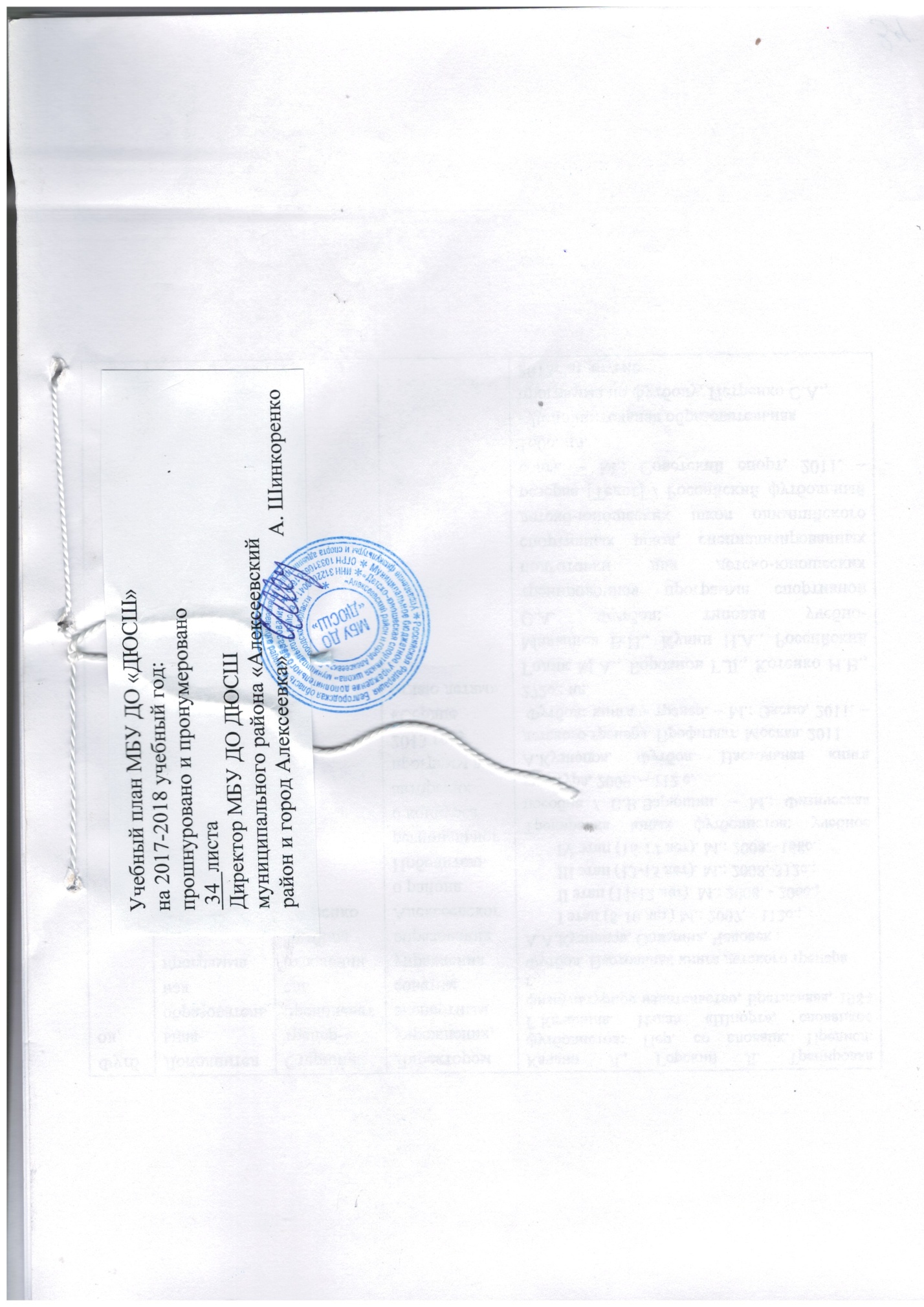 Отделения, группыВремя проведениялёгкая атлетика13.00-20.00шахматы13.00-18.15   футбол13.00-20.00 (Сбт., Вск. 10.00-14.45)баскетбол14.40-20.00  (Сбт.,Вск. 12.00-19.15)волейбол 14.30-19.15 (Сбт 10.03 -14.30)единоборств (бокс) 14.00-20.00 единоборств (дзюдо)15.45-20.00 (Сбт, Вск. 11.00-15.45)единоборств (вольная борьба)15.00-20.00   лыжные гонки (группы)16.00-20.00 (Сбт. 11.00-13.15)спортивная аэробика (группы)(10.10-13.05 в ДОУ),   13.30-18.15хоккей с шайбой16.00-20.00 (Сбт. 11.00-13.15)этапГодобученияМинимальныйвозраст длязачисленияМинимальное числоуч-ся в группеМаксимальноеколичество учебныхчасов в неделюТребования по физической, технической, спортивной, подготовкена конец учебного годаСОВесь период6 лет106Выполнение нормативов по ОФП, СФПНП1-й год2-й год3-й год9 лет10666Выполнение нормативов согласно федеральным стандартамТ1-й год2-й год3-й год4-й год5-й год12 лет699161616Выполнение нормативов согласно федеральным стандартамэтапГодобученияМинимальныйвозраст длязачисленияМинимальное числоуч-ся в группеМаксимальноеколичество учебныхчасов в неделюТребования по физической, технической, спортивной, подготовкена конец учебного годаНП1-й год2-й год3-й год6 лет10688Выполнение контрольных испытаний40-50% - III разрядаТ1-й год2-й год3-й год4-й год5-й год7 лет69912121280-100% - III разрядаIIIр, 50% - II разрядаII разрядIIр., 50% - I разрядаI разрядэтапГодобученияМинимальныйвозраст длязачисленияМинимальное числоуч-ся в группеМаксимальноеколичество учебныхчасов в неделюТребования по физической, технической, спортивной, подготовкена конец учебного годаНП1-й год2-й год3-й год8 лет15688 Выполнение нормативов согласно федеральным стандартамТ1-й год2-й год3-й год4-й год5-й год12 лет121012121618Выполнение нормативов согласно федеральным стандартамэтапГодобученияМинимальныйвозраст длязачисленияМинимальное числоуч-ся в группеМаксимальноеколичество учебныхчасов в неделюТребования по физической, технической, спортивной, подготовкена конец учебного годаНП1-й год2-й год3-й год8 лет12677Выполнение нормативов согласно федеральным стандартамТ1-й год2-й год3-й год4-й год5-й год101299121212Выполнение нормативов согласно федеральным стандартамэтапГодобученияМинимальныйвозраст длязачисленияМинимальное числоуч-ся в группеМаксимальноеколичество учебныхчасов в неделюТребования по физической, технической, спортивной, подготовкена конец учебного годаТ1-й год2-й год3-й год4-й год5-й год12 лет101212181818Выполнение нормативов согласно федеральным стандартамэтапГодобученияМинимальныйвозраст длязачисленияМинимальное числоуч-ся в группеМаксимальноеколичество учебныхчасов в неделюТребования по физической, технической, спортивной, подготовкена конец учебного годаНП1-й год2-й год3-й год10 лет12699Выполнение нормативов согласно федеральным стандартамУТ1-й год2-й год3-й год4-й год5-й год12 лет101212202020Выполнение нормативов согласно федеральным стандартамэтапГодобученияМинимальныйвозраст длязачисленияМинимальное числоуч-ся в группеМаксимальноеколичество учебныхчасов в неделюТребования по физической, технической, спортивной, подготовкена конец учебного годаНП1-й год2-й год3-й год10 лет14699Выполнение нормативов согласно федеральным стандартамУТ1-й год2-й год3-й год4-й год5-й год12 лет101214161820Выполнение нормативов согласно федеральным стандартамэтапГодобученияМинимальныйвозраст длязачисленияМинимальное числоуч-ся в группеМаксимальноеколичество учебныхчасов в неделюТребования по физической, технической, спортивной, подготовкена конец учебного годаНП1-й год2-й год3-й год9 лет14688Выполнение нормативов согласно федеральным стандартамУТГ1-й год2-й год3-й год4-й год5-й год12 лет121012121618Выполнение нормативов согласно федеральным стандартамэтапГодобученияМинимальныйвозраст длязачисленияМинимальное числоуч-ся в группеМаксимальноеколичество учебныхчасов в неделюТребования по физической, технической, спортивной, подготовкена конец учебного годаНП1-й год2-й год3-й год9 лет12699Выполнение нормативов согласно федеральным стандартамУТ1-й год2-й год3-й год4-й год5-й год12 лет101414202020Выполнение нормативов согласно федеральным стандартамэтапГодобученияМинимальныйвозраст длязачисленияМинимальное числоуч-ся в группеМаксимальноеколичество учебныхчасов в неделюТребования по физической, технической, спортивной, подготовкена конец учебного годаСОПВесь период6156Выполнение нормативов по ОФП и СФПэтапГодобученияМинимальныйвозраст длязачисленияМинимальное числоуч-ся в группеМаксимальноеколичество учебныхчасов в неделюТребования по физической, технической, спортивной, подготовкена конец учебного годаСОПВесь период6156Выполнение нормативов по ОФП и СФПГНП1-й год2-й год3-й год10128Выполнение нормативов согласно федеральным стандартам№Фамилия, Имя, ОтчествоДолжностьдень недели1Шинкоренко Андрей Ильич Директорпонедельник2Волчанова Анна Дмитриевна Заместитель директора вторник3Бочарникова Ирина Павловнаинструктор-методистсреда4Веретенникова Александра Николаевна  инструктор-методистчетверг5Клешнева Юлия ВладимировнаЗаместитель директора по административно-хозяйственной частипятница№ п/пСодержаниезанятияЭтапы обученияСОНачальной подготовкиНачальной подготовкиНачальной подготовкиТренировочныйТренировочныйТренировочныйТренировочныйТренировочныйСпортивного совершен-ствованияСпортивного совершен-ствованияМинимальный возраст688811111111111414Миним кол-во уч-ся15151515121212121266Часы668810121216181824Год обученияВесь период12312345121.Общая физическая подготовкаОбщая физическая подготовка9191106106102116116879393912.Специальная физическая подготовкаСпециальная физическая подготовка323244446072721091221221983.Техническая подготовкаТехническая подготовка656597971221471471862282282864.Тактическая, теоретическая психологическая подготовка, медико-восстановительные мероприятияТактическая, теоретическая психологическая подготовка, медико-восстановительные мероприятия424267671191481482212582583625.Технико-тактическая (интегральная) подготовкаТехнико-тактическая (интегральная) подготовка414149494461617691911216.Участие в соревнованиях, инструкторская и судейская практика Участие в соревнованиях, инструкторская и судейская практика 333343436168681211321321787.Контрольные и контрольно-переводные испытанияКонтрольные и контрольно-переводные испытания88101012121212121212         ИТОГО         ИТОГО3123124164165206246248329369361248№ п/пСодержание занятияЭтапы обученияСОНачальной подготовкиНачальной подготовкиНачальной подготовкиУчебно-тренировочныйУчебно-тренировочныйУчебно-тренировочныйУчебно-тренировочныйУчебно-тренировочныйСпорт совершенМинимальный возраст6888101010101013Миним. кол.уч-ся1512121212121212122Часы 66779912121214Год обученияВесь период1231234511Общая физическая подготовкаОбщая физическая подготовка474753536666919191382Специальная физическая подготовкаСпециальная физическая подготовка151517174646595959783Техническая подготовка.Техническая подготовка.1181181391391331331311311311144Тактическая, теоретическая, психологическая подготовкаТактическая, теоретическая, психологическая подготовка3131363647475959591135Технико-тактическая (интегральная) подготовкаТехнико-тактическая (интегральная) подготовка747489891351352342342343016Участие в соревнованиях, инструкторская и судейская практикаУчастие в соревнованиях, инструкторская и судейская практика151518182929383838707Контрольные  испытанияКонтрольные  испытания121212121212121212148Медицинское обследованиеМедицинское обследованиеВне сетки часовВне сетки часовВне сетки часовВне сетки часовВне сетки часовВне сетки часовВне сетки часовВне сетки часовВне сетки часовВне сетки часов         ИТОГО         ИТОГО312312364364468468624624624728№ п/пСодержаниезанятияЭтапы обученияНачальной подготовкиНачальной подготовкиНачальной подготовки       Учебно-тренировочный       Учебно-тренировочный       Учебно-тренировочный       Учебно-тренировочный       Учебно-тренировочныйМинимальный возраст55577777Миним.кол-во уч-ся10101066666Часы68899121212Годобучения123123451.Общая физическая подготовкаОбщая физическая подготовка47626270709393932.Психологическая подготовкаПсихологическая подготовка31414193931241241243. Техническая подготовка	 Техническая подготовка	931041041401401871871874.Тактическая подготовка	Тактическая подготовка	7812412446466262625.Участие в соревнованиях, инструкторская и судейская практика Участие в соревнованиях, инструкторская и судейская практика 6283831171171561561566.Выполнение контрольных и контрольно-переводных  нормативов        Выполнение контрольных и контрольно-переводных  нормативов        12222222            ИТОГО            ИТОГО            ИТОГО312416416468468624624624№ п/пСодержание занятияЭтапы обученияСОНачальной подготовкиНачальной подготовкиНачальной подготовкиУчебно-тренировочныйУчебно-тренировочныйУчебно-тренировочныйУчебно-тренировочныйУчебно-тренировочныйМинимальный возраст69991212121212Миним. кол-во уч-ся151414141212121212Часы 66881012121618Год обученияВесь период123123451Общая физическая подготовкаОбщая физическая подготовка909010710796117117781202Специальная физическая подготовкаСпециальная физическая подготовка313143435872721121403Техническая подготовкаТехническая подготовка646493931211451452061784.Тактическая, теоретическая, психологическая  подготовкаТактическая, теоретическая, психологическая  подготовка414171711191411412281385.Технико-тактическая (интегральная) подготовкаТехнико-тактическая (интегральная) подготовка41414747465353741386.Участие в соревнованиях, инструкторская и судейская практика Участие в соревнованиях, инструкторская и судейская практика 35354343688484122207.Контрольные и контрольно-переводные испытанияКонтрольные и контрольно-переводные испытания101012121212121212         ИТОГО         ИТОГО312312416416520624624832936№ п/пСодержание занятияЭтапы обученияНачальной подготовкиНачальной подготовкиНачальной подготовкиУчебно-тренировочныйУчебно-тренировочныйУчебно-тренировочныйУчебно-тренировочныйУчебно-тренировочныйМинимальный возраст1010101212121212Миним. кол-во уч-ся1212121010101010Часы 6991012141818Год обучения123123451Теоретическая и психологическая подготовкаТеоретическая и психологическая подготовка10101020252029292Общая физическая подготовкаОбщая физическая подготовка1782412411862261952632633Специальная физическая подготовкаСпециальная физическая подготовка6090901271421952632634Технико-тактическая подготовкаТехнико-тактическая подготовка601211211451802583083085Участие в соревнованияхУчастие в соревнованиях20243541416Приемные и переводные испытанияПриемные и переводные испытания466912912127Медицинское обследованиеМедицинское обследованиеВне сетки часовВне сетки часовВне сетки часовВне сетки часовВне сетки часовВне сетки часовВне сетки часовВне сетки часов8Восстановительные мероприятияВосстановительные мероприятия78810109.Инструкторская и судейская практикаИнструкторская и судейская практика678101010.         ИТОГО         ИТОГО312468468520624728936936№ п/пСодержание занятияЭтапы обученияНачальной подготовкиНачальной подготовкиНачальной подготовкиУчебно-тренировочныйУчебно-тренировочныйУчебно-тренировочныйУчебно-тренировочныйУчебно-тренировочныйМинимальный возраст1010101212121212Миним. кол-во уч-ся1212121010101010Часы 6991212202020Год обучения123123451Общая физическая подготовкаОбщая физическая подготовка1651821821691691911911912Специальная физическая подготовкаСпециальная физическая подготовка4890901361362492492493Технико-тактическая подготовкаТехнико-тактическая подготовка741211211811812872872874Теоретическая и психологическая подготовкаТеоретическая и психологическая подготовка18343451518888885Восстановительные мероприятияВосстановительные мероприятия292953531481481486.Инструкторская и судейская практикаИнструкторская и судейская практика22992424247.Участие в соревнованияхУчастие в соревнованиях36621214949498Контрольные и контрольно-переводные испытанияКонтрольные и контрольно-переводные испытания4444444410.         ИТОГО         ИТОГО312468468624624104010401040№ п/пСодержание занятияЭтапы обученияСпорт.-оздоров.Начальной подготовкиНачальной подготовкиНачальной подготовкиУчебно-тренировочныйУчебно-тренировочныйУчебно-тренировочныйУчебно-тренировочныйУчебно-тренировочныйМинимальный возраст61010101212121212Минимал. кол-во уч-ся101414141010101010Часы 66991214161820Год обученияВесь период123123451Общая физическая подготовкаОбщая физическая подготовка152153/150229 /224229 /224112 /106131 /124150 /141168 /159187 /1772Специальная физическая подготовкаСпециальная физическая подготовка102103/100154 /150154 /150131 /131 153 /153175 /175197 /197219 /2193Технико-тактическая подготовкаТехнико-тактическая подготовка4341 /4761 /7061 /70281 /287328 /335374 /383421 /430468 /4784Теоретическая подготовкаТеоретическая подготовка99 /914 /1414 /1431 /3136 /3642 /4247 /4752 /525Контрольные и контрольно-переводные испытанияКонтрольные и контрольно-переводные испытания33 /35 /55 /538 /3844 /4450 /5058 /5865 /656Участие в соревнованияхУчастие в соревнованиях----6 /67 /78 /88 /88 /87Инструкторская и судейская практикаИнструкторская и судейская практика----19 /1922 /2225 /2528 /2831 /318Восстановительные мероприятияВосстановительные мероприятия33 /35 /55 /56 /67 /78 /89 /910 /10         ИТОГО         ИТОГО3123124684686247288329361040№ п/пСодержание занятияЭтапы обученияСОНачальной подготовкиНачальной подготовкиНачальной подготовкиУчебно-тренировочныйУчебно-тренировочныйУчебно-тренировочныйУчебно-тренировочныйУчебно-тренировочныйМинимальный возраст69991212121212Миним. кол-во уч-ся151212121010101010Часы 66991414202020Год обученияВесь период123123451Общая физическая подготовкаОбщая физическая подготовка1821822542543193193243243242Специальная физическая подготовкаСпециальная физическая подготовка60601101102052053243243243Техническая подготовкаТехническая подготовка616189891351352672672674Тактическая, теоретическая, психологическая подготовкаТактическая, теоретическая, психологическая подготовка222239396363635.Участие в соревнованиях, инструкторская и судейская практикаУчастие в соревнованиях, инструкторская и судейская практика339924245454546.Контрольные и контрольно-переводные испытанияКонтрольные и контрольно-переводные испытания4444668887.         ИТОГО         ИТОГО312312468468728728104010401040№ п/пСодержаниезанятияЭтапы обученияСОНачальной подготовкиНачальной подготовкиНачальной подготовкиМинимальный возраст6888Миним.кол-воуч-ся15121212Часы6699ГодобученияВесь период1231Теоретическая подготовкаТеоретическая подготовка41015152Общая физическая подготовкаОбщая физическая подготовка608090903Специальная физическая подготовкаСпециальная физическая подготовка505070704Специальная техническая подготовкаСпециальная техническая подготовка190	1452152135Выступления с танцевальной программой Выступления с танцевальной программой 41558606Приемные и переводные испытанияПриемные и переводные испытания4122020         ИТОГО         ИТОГО312312468468№ п/пРазделы подготовкиЭтапы обученияСпортивно-оздоровительныйНачальной подготовкиНачальной подготовкиТренировочныйТренировочныйТренировочныйТренировочныйТренировочныйМинимальный возраст6991010101010Миним. кол-во уч-ся1212121010101010Часы 66899121212Год обучения23123451Общая физическая подготовкаОбщая физическая подготовка46466368689393932Специальная физическая подготовкаСпециальная физическая подготовка16162847476161613Техническая подготовкаТехническая подготовка1191191481291291371371374Тактическая, теоретическая, психологическая подготовкаТактическая, теоретическая, психологическая подготовка30304248486262625Технико-тактическая (игровая) подготовкаТехнико-тактическая (игровая) подготовка78781031401402242242246Участие в соревнованиях, инструкторская и судейская практикаУчастие в соревнованиях, инструкторская и судейская практика19192830303939397Контрольные и контрольно-переводные испытанияКонтрольные и контрольно-переводные испытания44466888         ИТОГО         ИТОГО312312416468468624624624#G0N п/п Наименование дисциплин, входящих в заявленную образовательную программу Количество обучающихся, изучающих дисциплину Автор, название, место издания, издательство,год издания учебной литературы, вид и характеристика иных информационных ресурсов 1 2 3 4   1.   Легкая атлетика 272  Примерные программы спортивной подготовки для детско-юношеских спортивных школ, специализированных детско-юношеских школ олимпийского резерва «Многоборье», «Бег на короткие дистанции», «Бег на средние и длинные дистанции, спортивная ходьба». М.: Советский спорт, 2005. – 112с.,116с.:ил.,  2007. – 108с.;Школа бега Вячеслава Евстратьева,  А.И.Полунин. - М.: Советский спорт, 2003. - 216с.;Легкая атлетика. Губа В.П., Никитушкин В., Гапеев В. - Изд.: Олимп: Олимпия Пресс, 2006;Легкая атлетика. Поурочная программа для ДЮСШ и СДЮШОР (учебно-тренировочные группы, 1 и 2 годы обучения) М.1986г. Главное управление научно-методической работы.  Управление л/а комитет по ФК и спорту;Легкая атлетика. Бег на короткие дистанции (100,200,400м). Поурочная программа для ДЮСШ и СДЮШОР  М.1985г. Комитет по ФК и спорту. Всесоюзный научно-исследовательский институт физической культуры;Легкая атлетика. Учебная программа для ДЮСШ, СДЮШОР и ШВСМ. М.1977г.;Легкая атлетика. (метания), (многоборья). Программы для ДЮСШ, СДЮШОР (Нормативная часть). М.1989г.;Учебник тренера по легкой атлетике/ Под ред. Л.С. Хоменкова. – Изд. 2-е, перераб. и доп. – М.: Физкультура и спорт, 1982. – 479 с., ил.Книга легкоатлета (прошлое и настоящее «королевы спорта»). Издательство «Физкультура и спорт». – Москва, 1971 год.Легкая атлетика. Под общей редакцией доцентов Е.М. Лутковского и А.А. Филиппова. (Допущено Комитетом по физической культуре и спорту при совете Министров СССР в качестве учебника для школ тренеров и техникумов физической культуры). Издательство «Физкультура и спорт». Москва, 1970 год.Школа легкой атлетики (обучение технике видов легкой атлетики), 2-е издание, исправленное и дополненное. Под общей редакцией доцента А.В. Коробова. Издательство «Физкультура и спорт», - Москва, 1968 год.Учебная программа  Лямцев М.И.,  М., 1977г.;Легкая атлетика для юношей. Под общей редакцией П.Л.Лимаря. Издательство «Физкультура и спорт», Москва 1969 г.; Учебная программа  Лямцев М.И.,  М., 1977г. 2Шахматы  86Барский В., Учебник шахмат для первого года обучения «Шахматы от новичка к III разряду», 2011, ООО «Дайв».Барский В., Учебник шахмат для первого года обучения «Шахматы от новичка к III разряду», 2011, ООО «Дайв».Чехов В., Комляков В., Программа подготовки шахматистов I разряда – кандидатов в мастера спорта. – М.: «Можайский полиграфкомбинат», 2009.-304с. Чехов В., Архипов С., Комляков В. Программа подготовки шахматистов IV – II разрядов. – М.: «Можайский полиграфкомбинат», 2007. – 240 с.Программа подготовки шахматистов-разрядников. II – I разряд – серия «ШАХМАТНЫЙ УНИВЕРСИТЕТ» - 2005 -328 с.Программа подготовки шахматистов – разрядников. I разряд – КМС – серия «ШАХМАТНЫЙ УНИВЕРСИТЕТ» - 2004 -280 с.Пожарский В., Шахматный учебник. – Ростов-на-Дону: изд-во «Феникс», 2001. – 416 с.  Компьютерные программы:- Тактика и стратегия миттельшпиля;- Тактика и стратегия эндшпиля;- Шахматы – искусство защиты;- Шахматная тактика для начинающих шахматистов;- Шахматная школа для 4-2 разрядов;- Шахматная тактика для 4-2 разрядов;- Каспаров;- Практикум по эндшпилю;- Миттельшпиль;- Шахматная стратегия;- Шахматная тактика;- Шахматные комбинации;- Chessеmaster   а/10;- Deep Fritz 10;- Swiss master 5.Сборник «Тренер по шахматам», П.Добринецкий, мастер ФИДЕ, 2008 год.  Сборник «Конкурс комбинаций», П.Добринецкий, 2005 год.  Школа шахматной тактики», П.Добринецкий, 2003 год.  «Мат в два хода», Хаецкий Р.А., Мучник Л.Л., Николаев, 2008-92с.   2000 шахматных задач, шахматный решебник 1-2 разряд, В.Костров, Б.Белявский, Издательский дом «Литера», С-Петербург, 2004:Часть 1 – Связка. Двойной удар.Часть 2 – Отвлечение. Завлечение.Часть 3 – Шахматные комбинации.Часть 4 – Шахматные окончания. 3Футбол244Физическая подготовка футболистов. М.А.Годик. М.Человек. 2009.-270с.;Футбольный тренер. ЭнцоСассо. Футбольный тренер. М. Олимпия Пресс, Терра-Спорт 2003.- 198с.;Физиология футбола. З.Г.Орджоникидзе, В.И.Павлов, Человек. Олимпия, М.. - 2008. - 240с.;Восстановление работоспособности футболистов. Терра Спорт. Олимпия пресс, М. -2005. -110с.;Новая школа в футбольной тренировке. Б.И.Плон. - М.: Олимпия, Человек, 2008 — 240с.;Футбол. Настольная книга детского тренера А.А.Кузнецов, Олимпия, Человек:I этап (8-10 лет) М.: 2007. - 112с.;II этап (11-12 лет). М.: 2008. - 206с.;III этап (13-15 лет). М.: 2008.-312с.;IV этап (16-17 лет). М.: 2008. -168с. Тренировка футболистов   Л. Качани, Л.Горский 1984г. Шпорт, словацкое физкультурное издательство, Братислава;Футбол. Поурочная программа для детско-юношеских спортивных школ и специализированных детско-юношеских школ Олимпийского резерва. М. 1984г.;Футбол. Б.Я.Цирик, Ю.С.Лукашин. Москва. ФИС.1988г. 4Баскетбол184Баскетбол: Примерная программа спортивной подготовки для детско-юношеских спортивных школ, специализированных детско-юношеских школ олимпийского резерва. – М.: Советский спорт, 2007. – 100 с.Программа для детско-юношеских спортивных школ, СДЮШОР, ШВСМ (нормативная часть)  М. «Советский спорт» 1989г.;Современный баскетбол  Вуден Д., М. «Физкультура и спорт», 1987Баскетбол.  Железняк Ю.Д., Водянникова В.П. и др., М. 1986г.;Упражнения в баскетболе  Нортон Бн.   М. ФиС, 1972г.;Индивидуальная тренировка баскетболистов   Стонкус С., М., ФиС, 1967г.;Баскетбол. Поурочная программа для детско-юношеских спортивных школ и специализированных детско-юношеских школ олимпийского резерва (группы спортивного совершенствования, три года обучения), Москва – 1984 г.Баскетбол: игра и обучение. Ф.Линдеберг. Издательство «Физкультура и спорт», - Москва, 1971 год.Дополнительная образовательная программа по баскетболу для девушек (учебно-тренировочные группы 1-5 годов обучения), Батлук В.Н., 2007г. 5Бокс61Примерная программа спортивной подготовки для детско-юношеских спортивных школ, специализированных детско-юношеских школ олимпийского резерва {Текст}/ А.О. Акопян и др. – 2-е изд., стереотип. – М.: Советский спорт, 2007.– 72 с. Физическое воспитание начинающего боксера, Чудинов,  М. «Физкультура и спорт», 1976г.Бокс   Н.И.Романенко, 2-е издание доработанное, дополненное. Киев. Высшая школа. Главное издательство, 1985г.6Спортивная аэробика70Крючек Е.С. Аэробика. Содержание и методика проведения оздоровительных занятий: Учебно-методическое пособие. – М.: Терра- Спорт, Олимпия пресс, 2001;Мирзоев О.М. Применение восстановительных средств в спорте. – М. Спортакадемпресс, 2000;Шипилина И.А. Аэробика, 2004;«СА-ФИ-ДАНСЕ» Танцевально-игровая гимнастика для детей. Учебно-методическое пособие для педагогов дошкольных и школьных учреждений. Санкт-Петербург. 2003  и др. 7.Волейбол132Волейбол: Примерная программа спортивной подготовки для детско-юношеских спортивных школ, специализированных детско-юношеских школ олимпийского резерва (этапы: спортивно-оздоровительный, начальной подготовки, учебно-тренировочный) [Текст]. – М.: Советский спорт, 2007. – 112 с.Сборник методических материалов. Повышение эффективности тренировочного процесса в волейболе. Ю.Д.Железняк, В.Э.Фризен. Комитет по физической культуре и спорту при Совете Министров РСФСР, 1973г., Приокское книжное издательство г.Тула, 152 с.8.Лыжные гонки47Лыжные гонки. Примерная программа для системы дополнительного образования детей детско-юношеских спортивных школ, специализированных детско-юношеских школ олимпийского резерва  [Текст]/ П.В. Квашук и др. – М.: Советский спорт, 2005. – 72с.9.Дзюдо46Дзюдо. Программа для спортивных школ и коллективов. Российская государственная академия физической культуры. Москва 1996г.11.Вольная борьба47Греко-римская борьба для начинающих/Ю.А. Шулика [и др]; худож.-оформ. А. Киричёк. – Ростов н/Д; Феникс, 2006. – 240 с.: ил. – (Боевой спорт).12.Хоккей с шайбой79Хоккей: Программа спортивной подготовки для детско-юношеских спортивных школ, специализированных детско-юношеских школ Олимпийского резерва. (Текст)/ М.: Советский спорт, 2009. – 101 с.. Коллектив авторов, 2009№ п/пВид спорта/ тип программыРазработчики программыГруппа (год обучения)1.Легкая атлетика / предпрофессиональнаяЗенина Е.В., Зенин В.Н., Юрьева Е.Ф., Кучмистый О.Ю., Веретенникова С.С. ГНП I-III годов обучения,ТГ I-IV годов обучения2.Шахматы /предпрофессиональнаяБандурин А.В., Жукова С.В.,  Стопичев И.Ф. ГНП I-III годов обучения,ТГ I-III годов обучения3.Футбол/предпрофессиональнаяПетренко С.А., Харченко Т.И., Оноприенко Ю.В., Коротаев А.М., Семенец В.И., Кузьмин О.А., Рогоза В.В.ГНП I-III годов обучения, ТГ I-V годов обучения4.Баскетбол/ предпрофессиональнаяБатлук В.Н., Бурков В.Н., Аверьянова О.А., Токмаков А.Н., Расторгуев Г.В., Хмыз Ю.П.ГНП I-III годов обучения, ТГ I-V годов обучения5.Бокс/ предпрофессиональнаяСтепанюк В.А.,  Литовкин Н.Н.ГНП I-III годов обучения,ТГ I-V годов обучения6.Спортивная аэробика / общеразвивающая Головина Н.В.Спортивно-оздоровительные группы7.Волейбол / предпрофессиональнаяШевченко О.И., Филонова И.О.,  Ляшенко Я.А., Бугаенко Ю.Ф., Колесник И.И.ГНП I-III годов обучения, ТГ I-III годов обучения8.Лыжный спорт / предпрофессиональнаяСкляр С.В., ГНПI-II г.об., ТГ I г.об.9.Лыжный спорт / предпрофессиональнаяОжерельев А.И.ГНПI-IIг.об.10.Вольная борьба/ предпрофессиональнаяСтанкевич В.С.ТГ I-III г.об.11.Дзюдо / предпрофессиональнаяШеллер Е.В.ТГ I-IVг.об.12.Дзюдо / общеразвивающаяШеллер Е.В.Спортивно-оздоровительная группа№ п/пВид спорта/ тип программыРазработчики программыГруппа (год обучения)1.Легкая атлетика Зенина Е.В., Алексеенко ГНП I-III годов обучения,ТГ I-V годов обучения2.БаскетболБурков В.Н.ГНП I-III годов обучения,ТГ I-V годов обучения3.Спортивная борьба (вольная борьба)Станкевич В.С. ГНП I-III годов обучения,ТГ I-V годов обучения4.ФутболПетренко С.А.ГНП I-III годов обучения, ТГ I-V годов обученияПред-метНаименование ПрограммыАвтор программыКем утверждена, где прошла экспертизуНаименование учебно-методического комплексаЛёгкая атлетикаМногоборная подготовка – основа достижения высоких спортивных результатовСтарший тренер-преподаватель отделения лёгкой атлетики Савченко Я.Ф.Директором учреждения, экспертным советом УО и н. г.Алексеевки,Лауреат регионального конкурса авторских программ в 2008 году-Алабин В.Г. Организационно-методические основы многолетней тренировки юных легкоатлетов: Учебное пособие. Челябинск, 1977.;- Валик Б.В. Тренерам юных легкоатлетов. Предисл. В.П. Филина. М., «Физкультура и спорт», 1974. 168 с. с ил.;- Губа В.П., Никитушкин В., Гапеев В. Легкая атлетика.- Изд.: Олимп: Олимпия Пресс, 2006;-Легкая атлетика. Поурочная программа для детско-юношеских спортивных школ и специализированных детско-юношеских школ олимпийского резерва. - М.: Государственный комитет по физической культуре и спорту, 1986.-218 с.;-Попов В.Б. и др. Юный легкоатлет: Пособие для тренеров ДЮСШ / Попов В.Б., Суслов Ф.П., Ливадо Е.И. – М.; Физкультура и спорт, 1984 – 224 с., ил.и другие.БаскетболДополнительная образовательная программаСтарший тренер-преподаватель отделения баскетболаБатлук В.Н.Директором учреждения, экспертным советом управления образования и науки г.Алексеевки Серебряный призёр регионального конкурса авторских программ в 2011 году - Баскетбол: Примерная программа спортивной подготовки для детско-юношеских спортивных школ, специализированных детско-юношеских школ олимпийского резерва. – М.: Советский спорт, 2007. – 100 с.- Современный баскетбол  Вуден Д., М. «Физкультура и спорт», 1987- Баскетбол. Поурочная программа для детско-юношеских спортивных школ и специализированных детско-юношеских школ олимпийского резерва (группы спортивного совершенствования, три года обучения), Москва – 1984 г.- Дополнительная образовательная программа по баскетболу для девушек (учебно-тренировочные группы 1-5 годов обучения), Батлук В.Н., 2007г. и другие.Футбол Дополнительная образовательная программаСтарший тренер-преподаватель отделения футбола Петренко С.А.Директором учреждения, экспертным советом управления образования Алексеевского района Победитель  регионального конкурса авторских программ в 2013 году  «Сердце отдаю детям»Качани Л., Горский Л. Тренировка футболистов: Пер. со словацк. Предисл. Г.Качалина. Издал «Шпорт», словацкое физкультурное издательство, Братислава, 1984 г.Футбол. Настольная книга детского тренера А.А.Кузнецов, Олимпия, Человек :I этап (8-10 лет) М.: 2007. - 112с.;II этап (11-12 лет). М.: 2008. - 206с.;III этап (13-15 лет). М.: 2008.-312с.;IV этап (16-17 лет). М.: 2008. -168с.Тренировка юных футболистов: учебное пособие / В.В.Варюшин. – М.: Физическая культура, 2009. – 112 с. А.Кузнецов. Футбол. Настольная книга детского тренера. Профиздат. Москва. 2011 Футбол: книга – тренер. – М.: Эксмо, 2011. – 272с.: ил.Годик М.А., Борознов Г.Л., Котенко Н.В., Малышев В.Н., Кулин Н.А., Российский С.А. Футбол: типовая учебно-тренировочная программа спортивной подготовки для детско-юношеских спортивных школ, специализированных  детско-юношеских школ олимпийского резерва [Текст] / Российский футбольный союз. – М.: Советский спорт, 2011. – 160с.:ил.- Дополнительная образовательная программа по футболу, Петренко С.А., 2013г. и другие 